   Предлагаем вашему вниманию список книг-юбиляров 2019 годалетроману «В списках не значился» Бориса Васильева  (1974) 50 летповести  «А зори здесь тихие…»  Бориса Васильева  «(1969) 60 летсказке «Джельсомино в Стране лжецов» Джанни Родари (1959) трилогии «Живые и мертвые» Константина  Симонова (1959)65 лет сказке «Приключения Незнайки и его друзей» Николая Носова  (1954) сказке  «Мио, мой Мио» Астрид  Линдгрен (1954)70  лет  роману «Весна на Одере»   Эммануила Казакевича  (1949)   повести «Улица младшего сына» Льва Кассиля  (1949)   повести «Весѐлая семейка»   Николая Носова (1949)   толковому словарю  русского языка «Словарь русского языка»  Сергея Ожегова (1949) 75 лет   роману  «Два капитана» Вениамина Каверина (1944) сказке «Двенадцать месяцев»  Самуила Маршака (1944)80  лет сказке «Малахитовая шкатулка»  Петра Бажова (1939)  сказочной повести «Волшебник Изумрудного города»  Александра  Волкова (1939)  повести «Судьба барабанщика» Аркадия Гайдара (1939)  рассказу «Чук и Гек» Аркадия  Гайдара  (1939)  роману «Ленька Пантелеев»  Алексея Пантелеева (1939)  повести «Мещерская сторона» Константина Паустовского (1939)  повести «Дикая собака Динго, или Повесть о первой любви»  Рувиму Фраерману (1939) 85 летроману «Как закалялась сталь»   Николая  Островского (1934) сказке «Мэри Поппинс» Памелы Трэверс (1934)90  лет роману «На западном фронте без перемен»  Эрика Ремарк (1929)  роману «Прощай, оружие!»  Эрнеста  Хемингуэя (1929)   сказке «Усатый-полосатый» Самуила Маршака (1929)   сказке «Айболит» Корнея Чуковского (1929) 95 лет  сказке «Три толстяка»  Юрия Олеши (1924) 100 леткниге «10 дней, которые потрясли мир»  Джона  Рида  (1919)    120 лет рассказу «Дама с собачкой»  Антона  Чехова (1899)     125  лет  сказке «Книги Джунглей» («Маугли»)  Редьярда Киплинга (1894)           135  лет роману «Приключения Гекльберри Финна»  Марка Твена (1884) летроману «Братья Карамазовы» Фёдора    Достоевского  (1879-1880)        145 лет    роману «Спартак» Рафаэлло  Джованьоли  (1874) 150 лет   роману «20000 лье под водой» Жюля Верна  (1869) сатирическому роману «История одного города»  Михаила Салтыкова-Щедрина (1869) роману «Человек, который смеется» Виктора Гюго (1869)  160 лет  роману   «Обломов»  Ивана Гончарова (1859)  пьесе «Гроза»  Николая Островского (1859) роману «Дворянское гнездо» Ивана Тургенева (1859)    165 летрассказу «Муму»   Ивана  Тургенева (1854) 170 лет   сказке «Оле-Лукойе»  Ханса  Андерсена (1849) комедии «Свои люди – сочтемся!» Александра  Островского (1849)175 лет роману «Три мушкетера» Александра Дюма (1844) сказке «Снежная королева»  ХансаАндерсен (1844)185 летсказке «Конек-Горбунок»  Петра Ершова (1834)  сказке «Городок в табакерке» Владимира Одоевского (1834) сказке «Сказка о золотом петушке»  Александра Пушкина (1834) повести «Пиковая дама»  Александра Пушкина (1834)                             190 лет сказке «Чёрная курица, или Подземные жители» Антония Погорельского (1829)     195 лет  комедии «Горе от ума»  Александра  Грибоедова (1824)                                200 лет сказке «Крошка Цахес по прозванию Циннобер»  Эрнста Гофмана   (1819) 300 лет  роману «Жизнь и удивительные приключения  Робинзона Крузо» Даниэла Дефо (1719)      530  лет литературному произведению «Хождение за три моря»  Афанасия Никитина  (1489)      ГБУК «Брянская областная      научная             универсальная библиотека имениФ.И. Тютчева»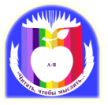 Филиал «Брянская областная детская библиотека»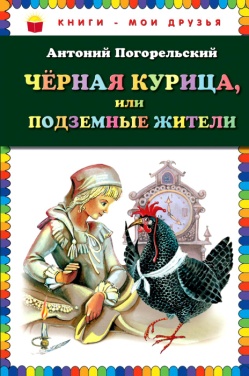 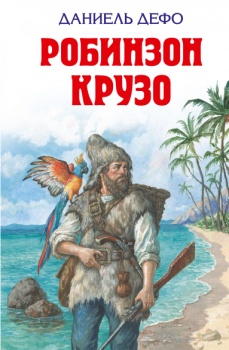 Книги-юбиляры2019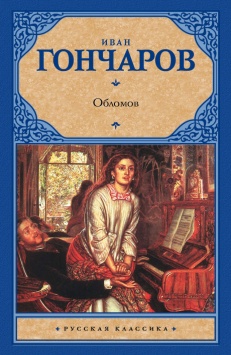 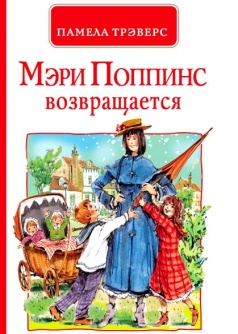 Брянск, 2018